This two-hour training will provide an overview of the setup, navigation, and function of the Aeries Teacher Gradebook. Session will include such topics as creating Gradebooks, setting Options, Categories, Managing Roster, Adding Assignments, and entering Scores. A quick review of Gradebook Reports will also be covered.A – Gradebook DashboardViews (Tiles, List, Table)Function ButtonsCopy GradebooksAdd GradebookMass Add GradebooksLink GradebooksB – Create/Manage GradebookCopy GradebooksSelect Year & TeacherSelect GradebookSelect TablesMass Add GradebookSelect SectionsSelect TermsCreate GradebooksOnly creates shell must still Manage GradebookAdd GradebookName GradebookSelect TermsSelect SectionComment – not requiredMust SaveOptionsUse Rubric Grading ScaleAll assignments default to Rubric scoringValues entered averaged & percentages will not displayNon-rubric assignments will not calculate into student’s total averageWeight Scores by CategoriesApply Assignment Scores ImmediatelyApply Weighting to Formative/SummativeScale Min/Max Assignment ValuesWhen defined, assignments that would normally count above or below the range are brought into the rangeAdd/Drop Students AutomaticallyWhen loading scores by classHide Overall Percentage/Trend AnalysisDisplay Final MarkDisplay Points RatioHide Dropped StudentsGroup Assignments Menu by CategorySort AssignmentsBoth group and sort can be done on Scores by ClassCategoriesOption to weightOption to color codeDropdown reflects how entered here, recommend listing most common first, for less clicksMust have AT LEAST one categoryManage StudentsPulls from sections or teacherAdjust datesActive/InactiveActionsAllow DeletesDropCustom SortTransfer Grades/DetailsFinal MarksCould be school definedMake sure ALL percentage values coveredDoes not automatically roundAbility to also adjust during Import GradesNarrative GradesOnly alpha marks supportedAdd new setCan delete unnecessary marksRulesMeant to drop lowest specified number of assignments and optionally replace with average or top score in subject areaBackup/Restore BackupsRecommend teachers do regularlyRestoreC - Create Assignments Can be added from Dashboard, Assignment Menu, or Manage | AssignmentsName AssignmentDescriptionType – Formative/SummativeCategory – Must chooseExtra CreditCan still issue extra points if entire assignment is not extra creditNarrative GradingAssigned/Due OnNumber Correct PossibleUsed as the # of questionsNumber Points PossibleShould be the maximum possible value of that assignmentGrading CompleteDon’t mark on any new assignmentVisible to PortalScores Visible to PortalDrop Box – can set time restraintsAdd Exam – tied to Aeries AnalyticsPush Assignment to other GradebooksAdd Standards – if using SBGSave/Save and Add New/Save & CloseD - Entering ScoresScores by ClassStudent ProfileStudent AttendanceEnter ScoresNo change in final mark unless Options set to show grades immediately upon entryGrading Completed carat dropdown in assignment headerFinal marks updateMissing assignments identified when Grading CompletedSingle click on student name in blue– goes to Scores by Student - allows for additional info – Comments, StatusSort by clicking on column headerBlue triangle in corner shows student’s attendance on date assigned/date dueOrange triangle denotes a comment has been made on specific assignmentGray triangle appears if hover over to add a commentSort by Custom Field – as defined under Manage StudentsAll scores are editable at any timeColor VisualsBlue – Grading CompleteGray – Grading Not CompleteColors by Category – if definedTypes of ScoresNA - Exclude student from assignment, changes to gray fill, will not show as missing assignment and will not be calculated in gradeTX - Temporarily Excuse an Assignment, use “TX”, changes to orange fill, shows as missing assignment but not be calculated in gradeExtra Credit – giving more points than possible, changes to a green fillExtra Credit AssignmentAssumes max score of 0Missing Assignments should be left blank, changes to orange fill – no zeros unless earnedAll grades calculate after Grading Completed is checkedScores by AssignmentClick into cell and enter scoresCan change # Correct Possible – for students on modificationNote ability to Mass Add Default Score, Comment, etc. – use carat to expand or collapse this windowOverwrite Existing Values checkboxEnter Status as neededChange Assignments Link at the top of the formCheckbox for Grading CompletedOnly Display Students Missing AssignmentsAttendance columns – show ATT status on date assigned and date dueSort by Custom Field – as defined under Manage StudentsImport Scores From FileExport to ExcelShow StatsQuick Data EntryImport from Google-Two MethodsUnable to demonstrateDoes not work with Rubric GradebooksFirst method is Import Scores from Google Classroom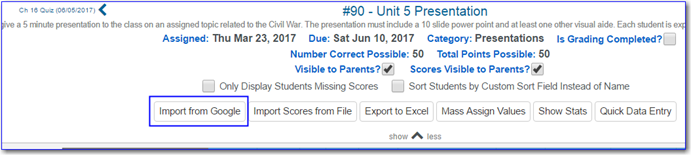 Method Second is from Dashboard –  Auto Import Google Classroom Assignments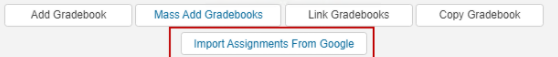 Unable to demonstrateMultiple assignments Uses default “Assignments” categoryOnly assignments & scores import, not documents or mediaIf no Due Date imported with today’s dateAeries admin can configure a nightly synchronizationScores by Student Click into a cell and enter scoresDisplay Only Assignments Missing Scores checkboxTo see Percentage Summary by Categories – use carat underneath Display Only Assignments Missing Scores to expand or collapseMultiple ways to choose a studentGrading complete – multiple ways to finalizeScores by Class From within the assignment itselfCarat at top of the column expand window to show checkboxTurn the header blue Also shows a checkmarkScores by AssignmentCheck boxE – Gradebook ReportsTwo ways to access ReportsReports Link at top of formView All Reports Report History available from View All ReportsGradebook ReportsGradebook Assignment Analysis – statistical breakdown of scores of each assignmentGradebook Assignments by Student –lists all assignments, categories, scores, and summaryGradebooks TabSelect Gradebooks, assignments, students to printOptions TabPrint options; can add title, comments, etc.Gradebook Final Mark AnalysisCan select one or more gradebooksStatistical ChartGradebook Missing Assignments – can be emailed to parentsGradebook Roster – list with many optionsGradebook Summary Gradebook Summary – Export to EXCELProgress by Student – summary of grades, showing overall and categories.Progress by ClassF – Gradebook ResourcesFrom Within the Teacher Portal Teacher Resource Center – Teacher Home PageClick on the “?” icon at the upper right of the Gradebook pageLink to the Teacher Portal Gradebook help page onlineUnder “Documentation”, the link allows download of a pdf file describing all Gradebook features and instructionsScroll up to the top to see thisContents are links to information about specific Gradebook topics Support Resourceswww.support.aeries.comAeries DocumentationGradebook Video Library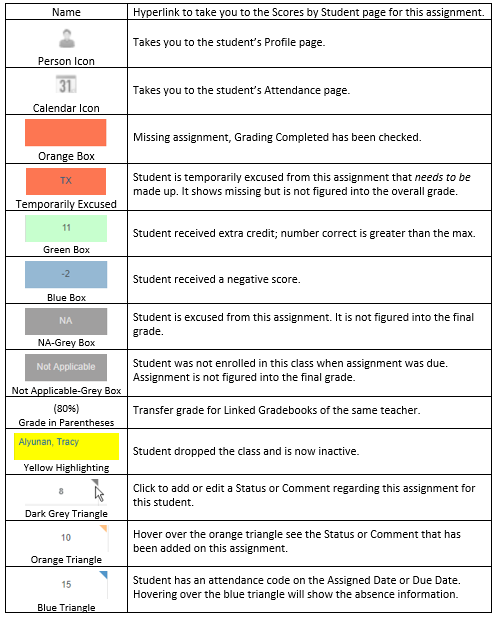 